OSNOVNA ŠKOLA DORE PEJAČEVIĆ                        N A Š I C E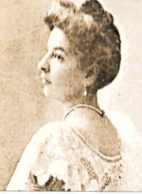 A. Cesarca 18tel: 031 613 357; 615-415                       fax: 031 613 749          e-mail: osdore@os-dpejacevic-na.skole.hr		m.br. 3120457KLASA: 003-06 /18-01-13URBROJ:2149/06-18-02Našice, 20. studenoga 2018. ZAPISNIK23. sjednice Školskog odbora održane 19. studenoga 2018. godine s početkom u 18,00 sati u prostoru matične škole u NašicamaNazočni: predsjednica Jadranka Jantošik, članovi Krešimir Kašuba, Hrvoje Pintarić, Tina Marković Antolović, Leopoldina Vitković, Sanja Portnar i Neda Banjanin Abičić, ravnateljica Jasminka FalamićZapisničar: tajnica Katica TomaićJednoglasno prihvaćen DNEVNI RED:Verifikacija mandata novog člana Školskog odbora iz reda Vijeća roditeljaDonošenje odluke o imenovanju kandidata za ravnatelja za kojeg će se zatražiti prethodna suglasnost ministraAd 1) Verifikacija mandata novog člana Školskog odbora iz reda Vijeća roditeljaPredsjednica čita zaključak Vijeća roditelja kojim imenuju novog člana.ZAKLJUČAK: Član Školskog odbora iz reda Vijeća roditelja postaje od danas gospođa Neda Banjanin Abičić. Mandat će joj teći do isteka mandata sadašnjim članovima ŠO.Ad 2) Donošenje odluke o imenovanju kandidata za ravnatelja za kojeg će se zatražiti prethodna suglasnost ministraPredsjednica – čita zaključke Učiteljskog vijeća, zbora radnika i Vijeća roditelja kojim su se izjasnili da se za ravnateljicu za naredno mandatno razdoblje imenuje gospođa Jasminka Falamić. Moli nazočne da se dizanjem ruku izjasne da li su „ZA“ da gospođa Jasminka Falamić bude ponovo imenovana za ravnateljicu škole prema objavljenom natječaju.ZAKLJUČAK: Jednoglasno ( većinom glasova svih članova Školskog odbora) donosi se odluka da se za ravnatelja Osnovne škole Dore Pejačević Našice, Našice  za mandatno razdoblje od pet godina počevši od 1. siječnja 2019. godine imenuje gospođa Jasminka Falamić. Sjednica je završila radom u 18,30 sati.Zapisničar:						Predsjednica Školskog odbora:Katica Tomaić							Jadranka Jantošik___________________					_______________________